2020 FBINAA Maryland/Delaware Chapter Event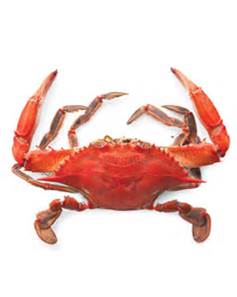 Annual Crab FeastFisherman’s Crab Deck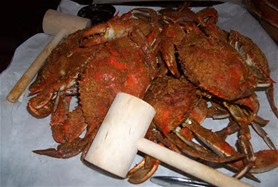 3116 Main Street
Grasonville, MD 21638 Friday, October 2, 2019Beginning At 11:00 a.m.Directions to Fisherman’s Crab Deck are found at www.fishermansinn.com   Return form and payment to:Daniel Galbraith	Chapter Secretary/Treasurer	2846 Bynum Overlook DriveAbingdon, Maryland 21009Telephone:  410-808-8896 or E-mail: danielgalbraith@fbinaamdde.com NameSession #Session #Phone #     -     -          -     -          -     -     Cell #     -     -     E-mailMailing Address Mailing Address Mailing Address RetiredYes     No    Yes     No    City/State/ZipCity/State/ZipCity/State/ZipAgencyAgencyAgencyEvent Cost: Event Cost: $50.00/Person                      Includes All You Can Eat & Drink  $50.00/Person                      Includes All You Can Eat & Drink  $50.00/Person                      Includes All You Can Eat & Drink  $50.00/Person                      Includes All You Can Eat & Drink  $50.00/Person                      Includes All You Can Eat & Drink  $50.00/Person                      Includes All You Can Eat & Drink  $50.00/Person                      Includes All You Can Eat & Drink  $50.00/Person                      Includes All You Can Eat & Drink  $50.00/Person                      Includes All You Can Eat & Drink  Additional Guest(s):          Additional Guest(s):          Additional Guest(s):          Additional Guest(s):          Additional Guest(s):          Additional Guest(s):          Additional Guest(s):          Additional Guest(s):          Additional Guest(s):          Additional Guest(s):          Additional Guest(s):          Total Cost:$               Total Cost:$               Total Cost:$               First checks in gets First of RSVP List of 96 MaxPlease write a separate check for your RSVP. To be returned at the door.First checks in gets First of RSVP List of 96 MaxPlease write a separate check for your RSVP. To be returned at the door.First checks in gets First of RSVP List of 96 MaxPlease write a separate check for your RSVP. To be returned at the door.First checks in gets First of RSVP List of 96 MaxPlease write a separate check for your RSVP. To be returned at the door.First checks in gets First of RSVP List of 96 MaxPlease write a separate check for your RSVP. To be returned at the door.First checks in gets First of RSVP List of 96 MaxPlease write a separate check for your RSVP. To be returned at the door.First checks in gets First of RSVP List of 96 MaxPlease write a separate check for your RSVP. To be returned at the door.First checks in gets First of RSVP List of 96 MaxPlease write a separate check for your RSVP. To be returned at the door.First checks in gets First of RSVP List of 96 MaxPlease write a separate check for your RSVP. To be returned at the door.First checks in gets First of RSVP List of 96 MaxPlease write a separate check for your RSVP. To be returned at the door.First checks in gets First of RSVP List of 96 MaxPlease write a separate check for your RSVP. To be returned at the door.Payment by check preferred. Credit Card payment accepted.  Make checks payable to:  FBINAA Maryland Delaware Chapter